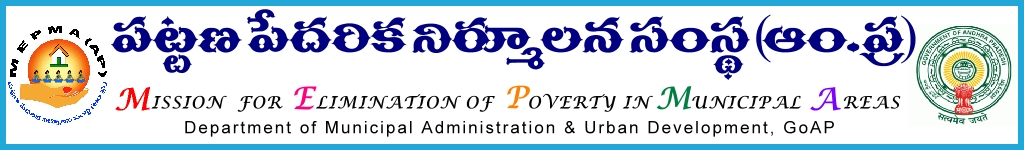 PROCEEDINGS OF THE MISSION DIRECTOR,                                       Present: Smt Anita Ramachandran, I.A.S.,Progs Roc No.480/APMEPMA/NULM/RF to SLFs/D1/2014                        Date:    -12- 2014	Sub:-	1) AP MEPMA – Releases of Revolving  Fund (RF) to the 	Slum Level 			    Federations to Under NULM to Vijayawada Mission City- Sanctioned – 		    Orders Issued- Reg.	Ref:-	1) NULM Guidelines		2) Action Plan of AP State 		3) This Office Circular Guidelines Rc.No.3082/IB/CEF to SLFs, 		    dated.8-04-2010.		4) Proposals received from the Project Officer, Vijayawada Municipal 			    Corporation dated.30-04-2014.@@@       ORDER: 	In the reference 2nd read above, the Project Officer, Vijayawada 
Municipal Corporation has submitted proposals for release of RF to SLFs in Vijayawada Municipal Corporation.  Detailed guidelines were already communicated for sanction of RF to SLFs and its utilization.  Basing on the proposals and Bank pass books furnished by the Project Officer, UCD, VMC, sanction is accorded for payment of  Rs.10,50,000/- (Rupees. Ten Laths Fifty Thousand Only) from out of NULM SM&ID Component funds . The details are as follows:   Details of eligible SLFs for the release of RF to Vijayawada Municipal Corporation under NULM It was proposed to release revolving fund and approved the same in the action plan 2014-15 of AP State. Now it is proposed to release RF to 15 eligible SLFs only in NULM Towns @ Rs.50,000/- as per NULM Norms.  Hence as per the above details, sanction has been accorded for release of Revolving fund (RF) to the SLFs @ maximum Rs.50,000/- to each proportionate to corpus available with SLF.Further, the Project Director Krishna is informed that amount should be released to the enlisted SLFs immediately without fail.1.  PD should draft a circular in Telugu regarding utilization of RF and handover to the president, before release of funds to the ULBs with a copy to Mission Director, MEPMA, Hyderabad.2. PD, MEPMA will issue proceedings with the approval of the District Collector, for releasing the amount as per eligibility along with updated online information in favour of the SLFs through online transfer.  The Project Director should not release amount without online updation of corpus and duly scrutinizing with earlier releases. 3.  The respective PDs are also instructed to ensure that, the above funds would fulfill the    SC/ST Sub- plan and furnish the particulars of % of SC, ST beneficiaries benefited through above funds in the following proforma along with U.C.4. SLFs OBs & Slum level resource persons (SLF RPs)/Community organizers would be trained in utilization of Revolving Fund.  Proper utilization will enable the SLFs to access further financial assistance in form of Bank loan etc., in future.  5. A public function duly inviting public representatives can also be held for inviting all the SLFs to explain the concept of Revolving Fund and its proper utilization as per the guidelines communicated vide ref.1st cited above.6. PDs are directed to concentrate on weak performing senior SLFs.       	Hence, the Project Director, MEPMA, Krishna District is requested to meet the expenditure of Rs.10,50,000/- (Rupees. Ten Lakhs Fifty Thousand Only) towards RF to SLFs for NULM Towns from the available funds of NULM SM & ID Component	                                                                                                                      MISSION DIRECTORCopy to: 1) The Project Director, Krishna District for taking necessary action.PROCEEDINGS OF THE MISSION DIRECTOR,                                       Present: Smt Anita Ramachandran, I.A.S.,Progs Roc No468/APMEPMA/NULM/RF to SLFs/D1/2014                        Date:    -12- 2014	Sub:-	1) AP MEPMA – Releases of Revolving Fund (RF) to the Slum Level 				    Federations to Under NULM to Srikakulam Town- Sanctioned – Orders 			    Issued- Reg.	Ref:-	1) NULM Guidelines		2) Action Plan of AP State 2014-15		3) This Office Circular Guidelines Rc.No.3082/IB/CEF to SLFs, dated.8-04-2010.		4) Lr.No.275/2009/IKP-Urban/CEF, dated, 19.11.2014, Proposals received from 			    the Project Director, Srikakulam District.@@@ORDER:	In the reference 1st cited, detailed guidelines are communicated for sanction of RF to SLFs under NULM and utilization.  	In the reference 2nd cited, the Project Director, Srikakulam District has submitted proposals for release of RF to SLFs in Srikakulam Town.   Detailed guidelines were already communicated for sanction of RF  to SLFs and its utilization.  Basing on the proposals and Bank pass books furnished by the Project Directors, MEPMA, sanction is accorded for payment of  Rs.7,00,000/- (Rupees Seven  Lakhs Only) from out of NULM SM&ID  funds  . The details are as follows:    Details of eligible SLFs for the release of RF in Srikakulam Town (Rupees Seven Lakhs only)It was proposed to release revolving fund and approved the same in the action plan 2014-15 of AP State. Now it is proposed to release RF to 15 eligible SLFs only in NULM Towns @ Rs.50,000/- as per NULM Norms.          Hence as per the above details, sanction has been accorded for release of Revolving fund (RF) to the SLFs @ maximum Rs.50,000/- to each proportionate to corpus available with SLF.Further, the Project Director Srikakulam is informed that amount should be released to the enlisted SLFs immediately without fail.1.  PD should draft a circular in Telugu regarding utilization of RF and handover to the president, before release of funds to the ULBs with a copy to Mission Director, MEPMA, Hyderabad.2. PD, MEPMA will issue proceedings with the approval of the District Collector, for releasing the amount as per eligibility along with updated online information in favour of the SLFs through online transfer.  The Project Director should not release amount without online updation of corpus and duly scrutinizing with earlier releases. 3.  The respective PDs are also instructed to ensure that, the above funds would fulfill the    SC/ST Sub- plan and furnish the particulars of % of SC, ST beneficiaries benefited through above funds in the following proforma along with U.C.4. SLFs OBs & Slum level resource persons (SLF RPs)/Community organizers would be trained in utilization of Revolving Fund.  Proper utilization will enable the SLFs to access further financial assistance in form of Bank loan etc., in future.  5. A public function duly inviting public representatives can also be held for inviting all the SLFs to explain the concept of Revolving Fund and its proper utilization as per the guidelines communicated vide ref.1st cited above.6. PDs are directed to concentrate on weak performing senior SLFs.       Hence, the Project Director, MEPMA, Srikakulam District is requested to meet the expenditure of Rs.7,00,000/- (Rupees. Seven Lakhs Only) towards RF to SLFs for NULM Towns from the available funds of NULM SM & ID Component	                 MISSION DIRECTORCopy to: 1) The Project Director, Srikakulam District for taking necessary action.PROCEEDINGS OF THE MISSION DIRECTOR,                                       Present: Smt Anita Ramachandran, I.A.S.,Progs Roc No468/APMEPMA/NULM/RF  to SLFs/D1/2014                        Date:    -12- 2014	Sub:-	AP MEPMA – Releases of Revolving  Fund (RF) to the Slum Level 			Federations to Under NULM to Kurnool Town- Sanctioned –Orders 			Issued- Reg.	Ref:-	1) NULM Guidelines 		2) Action Plan of AP State			3) This Office Circular Guidelines Rc.No.3082/IB/CEF to SLFs, 			   dated.8-04-2010 and NULM Operational Guidelines.		4)  Proposals received from the Project Director, Kurnool District 				     vide Rc.No.610/CEF-SLFs/2013, dated.24-05-2014.			5) Clarification from MEPMA Staff of Kurnool Corporation on weak 				     performing SLFs.@@@@ORDER: 	In the reference 1st cited, details guidelines are communicated for sanction of RF to SLFs under NULM and utilization. 	In the reference 2nd reference cited, the Project Director, Kurnool, Town has submitted proposals for release of RF to SLFs in Kurnool Town.  Detailed guidelines were already communicated for sanction of RF to SLFs and its utilization. Basing on the proposals and Bank pass books furnished by the Project Director, MEPMA, sanction is accorded for payment of   Rs.7,50,000/- (Rupees. Seven Lakhs Fifty Thousand Only) from out of NULM SM&ID Component funds. The details are as follows:    Details of eligible SLFs for the release of RF in Kurnool NULM Town(Rupees Seven Lakhs Fifty Thousand only)It was proposed to release revolving fund and approved the same in the action plan 2014-15 of AP State. Now it is proposed to release RF to 15 eligible SLFs only in NULM Towns @ Rs.50,000/- as per NULM Norms.          Hence as per the above details, sanction has been accorded for release of Revolving fund (RF) to the SLFs @ maximum Rs.50,000/- to each proportionate to corpus available with SLF.Further, the Project Director Kurnool District, is informed that amount should be released to the enlisted SLFs immediately without fail.1.  PD should draft a circular in Telugu regarding utilization of RF and handover to the president, before release of funds to the ULBs with a copy to Mission Director, MEPMA, Hyderabad.2. PD, MEPMA will issue proceedings with the approval of the District Collector, for releasing the amount as per eligibility along with updated online information in favour of the SLFs through online transfer.  The Project Director should not release amount without online updation of corpus and duly scrutinizing with earlier releases. 3.  The respective PDs are also instructed to ensure that, the above funds would fulfill the    SC/ST Sub- plan and furnish the particulars of % of SC, ST beneficiaries benefited through above funds in the following proforma along with U.C.4. SLFs OBs & Slum level resource persons (SLF RPs)/Community organizers would be trained in utilization of Revolving Fund.  Proper utilization will enable the SLFs to access further financial assistance in form of Bank loan etc., in future.  5. A public function duly inviting public representatives can also be held for inviting all the SLFs to explain the concept of Revolving Fund and its proper utilization as per the guidelines communicated vide ref.1st cited above.6. PDs are directed to concentrate on weak performing senior SLFs.       Hence, the Project Director, MEPMA, Kurnool District is requested to meet the expenditure of Rs.7,50,000/- (Rupees. Seven Lakhs Fifty Thousand Only) towards RF to SLFs for NULM Towns from the available funds of NULM SM & ID Component	                 MISSION DIRECTORCopy to: 1) The Project Director, Kurnool District for taking necessary action.PROCEEDINGS OF THE MISSION DIRECTOR,                                       Present: Smt Anita Ramachandran, I.A.S.,Progs Roc No468/APMEPMA/NULM/RF to SLFs/D1/2014                        Date:    -12- 2014	Sub:-	AP MEPMA – Releases of Revolving Fund (RF)  to the Slum Level 			Federations to Under NULM to Hindupur Town .Anantapur Dist 				Sanctioned –Orders Issued- Reg.	Ref:-	1) NULM Guidelines 		2) Action Plan of AP State			3) This Office Circular Guidelines Rc.No.3082/IB/CEF to SLFs, 			    dated. 8-04-2010 and NULM Operational Guidelines.		4)  Proposals received from the Project Director, Anantapur 				      District vide Rc.No.45/IB/MEPMA/2014,dated 17-10-2014. 			5) Clarifications submitted by the Project staff on 29.11.2014 the 					     non performing SLFs.			     @@@@ORDER: 	In the reference 1st cited, details guidelines are communicated for sanction of RF to SLFs under NULM and utilization. 	In the reference 2nd read above, the Project Director, Anantapur Dist has submitted proposals for release of RF to SLFs in Hindupur Town.  Detailed guidelines were already communicated for sanction of RF to SLFs and its utilization.  Basing on the proposals and Bank pass books furnished by the Project Director, MEPMA, sanction is accorded for payment of Rs.7,50,000/- (Rupees. Seven Lakhs Fifty Thousand Only) from out of NULM SM&ID Component  funds. The details are as follows: Details of eligible SLFs for the release of RF in Hindupur NULM Towns(Rupees Seven Lakhs Fifty Thousand only)It was proposed to release revolving fund and approved the same in the action plan 2014-15 of AP State. Now it is proposed to release RF to 15 eligible SLFs only in NULM Towns @ Rs.50,000/- as per NULM Norms.          Hence as per the above details, sanction has been accorded for release of Revolving fund (RF) to the SLFs @ maximum Rs.50,000/- to each proportionate to corpus available with SLF.Further, the Project Director Anantapur is informed that amount should be released to the enlisted SLFs immediately without fail.1.  PD should draft a circular in Telugu regarding utilization of RF and handover to the president, before release of funds to the ULBs with a copy to Mission Director, MEPMA, Hyderabad.2. PD, MEPMA will issue proceedings with the approval of the District Collector, for releasing the amount as per eligibility along with updated online information in favour of the SLFs through online transfer.  The Project Director should not release amount without online updation of corpus and duly scrutinizing with earlier releases. 3.  The respective PDs are also instructed to ensure that, the above funds would fulfill the    SC/ST Sub- plan and furnish the particulars of % of SC, ST beneficiaries benefited through above funds in the following proforma along with U.C.4. SLFs OBs & Slum level resource persons (SLF RPs)/Community organizers would be trained in utilization of Revolving Fund.  Proper utilization will enable the SLFs to access further financial assistance in form of Bank loan etc.,  in future.  5. A public function duly inviting public representatives can also be held for inviting all the SLFs to explain the concept of Revolving Fund and its proper utilization as per the guidelines communicated vide ref.1st cited above.6. PDs are directed to concentrate on weak performing senior SLFs.       Hence, the Project Director, MEPMA, Anatapur District is requested to meet the expenditure of Rs.7,50,000/- (Rupees. Seven Lakhs Fifty Thousand Only) towards RF to SLFs for NULM Towns from the available funds of NULM SM & ID Component.           MISSION DIRECTORCopy to: 1) The Project Director, Anantapur District for taking necessary action.	    PROCEEDINGS OF THE MISSION DIRECTOR,                                       Present: Smt Anita Ramachandran, I.A.S.,Progs Roc No468/APMEPMA/NULM/RF to SLFs/D1/2014                        Date:    -12-2014		Sub:-	1) AP MEPMA – Releases of Revolving Fund (RF) to the Slum Level 				    Federations Under NULM to Eluru & Tadepallygudem Towns West 				    Godavari - Sanctioned – Orders Issued- Reg.		Ref:-	1) NULM Guidelines			2) Action Plan of AP State 2014-15			3)This Office Circular Guidelines Rc.No.3082/IB/CEF to SLFs, 			   dated.8-04-2010.			4) Proposals received from the Project Director, West Godavari District 				    vide Rc.No.680/2011/MEPMA, dated.20.03.2014.@@@ORDER:	In the reference 1st cited, details guidelines are communicated for sanction of RF to SLFs under NULM and utilization.  	In the reference 2nd cited above, the Project Director, West Godavari District has submitted proposals for release of RF to 18 SLFs in Eluru and 31eligible SLFs in Tadepallygudem Towns.  Detailed guidelines were already communicated for sanction of RF to SLFs and its utilization.  Basing on the proposals and Bank pass books furnished by the Project Director, MEPMA, sanction is accorded for payment of Rs.15,00,000/- (Rupees. Fifteen Lakhs Only) @ Rs.7,50,000/- to each town from out of NULM SM&ID Component funds . The details are as follows:     Details of eligible SLFs for the release of RF in Eluru NULM Town(Rupees Seven Lakhs Fifty Thousand only)Details of eligible SLFs for the release of RF in Tadepallygudem NULM Town(Rupees Seven Lakhs Fifty Thousand only)It was proposed to release revolving fund and approved the same in the action plan 2014-15 of AP State. Now it is proposed to release RF to 15 eligible SLFs only in NULM Towns @ Rs.50,000/- as per NULM Norms.          Hence as per the above details, sanction has been accorded for release of Revolving fund (RF) to the SLFs @ maximum Rs.50,000/- to each proportionate to corpus available with SLF.Further, the Project Director West Godavari is informed that amount should be released to the enlisted SLFs immediately without fail.1.  PD should draft a circular in Telugu regarding utilization of RF and handover to the president, before release of funds to the ULBs with a copy to Mission Director, MEPMA, Hyderabad.2. PD, MEPMA will issue proceedings with the approval of the District Collector, for releasing the amount as per eligibility along with updated online information in favour of the SLFs through online transfer.  The Project Director should not release amount without online updation of corpus and duly scrutinizing with earlier releases. 3.  The respective PDs are also instructed to ensure that, the above funds would fulfill the    SC/ST Sub- plan and furnish the particulars of % of SC, ST beneficiaries benefited through above funds in the following proforma along with U.C.4. SLFs OBs & Slum level resource persons (SLF RPs) / Community organizers would be trained in utilization of Revolving Fund.  Proper utilization will enable the SLFs to access further financial assistance in form of Bank loan etc., in future.  5. A public function duly inviting public representatives can also be held for inviting all the SLFs to explain the concept of Revolving Fund and its proper utilization as per the guidelines communicated vide ref.1st cited above.6. PDs are directed to concentrate on weak performing senior SLFs.       Hence, the Project Director, MEPMA, West Godavari District is requested to meet the expenditure of Rs.15,00,000/- (Rupees. Fifteen Lakhs Only) towards RF to SLFs for NULM Towns from the available funds of NULM SM & ID Component	                 MISSION DIRECTORCopy to: 1) The Project Director, West Godavari District for taking necessary action.PROCEEDINGS OF THE MISSION DIRECTOR,                                       Present: Smt Anita Ramachandran, I.A.S.,Progs Roc No468/APMEPMA/NULM/RF to SLFs/D1/2014                        Date:    -12-2014	Sub:-	1) AP MEPMA – Releases of Revolving Fund (RF) to  the Slum Level 		               Federations Under NULM to Kakinada & Rajahmundry Towns- 				    Sanctioned – Orders Issued- Reg.	Ref:-	1) NULM Guidelines 		2) Action Plan of AP State 2014-15		3)This Office Circular Guidelines Rc.No.3082/IB/CEF to SLFs, 			               dated.8-04-2010.		4)  Proposals received from the Project Director, East Godavari 			                 District vide Rc.No.1192/2011/H1, dated.10-02-2014.		5) Clarifications received from the Project Director, East Godavari, 			     vide Rc.No.15/2011, MEPMA, dated,09-10-2014.@@@ORDER:	In the reference 1st cited, details guidelines are communicated for sanction of RF to SLFs under NULM and utilization.  	In the reference 2nd read above, the Project Director, East Godavari District has submitted proposals for release of CEF to 59 SLFs in Kakinada and 46 eligible SLFs in Rajahmundry Towns.  Detailed guidelines were already communicated for sanction of CEF to SLFs and its utilization.  Basing on the proposals and Bank pass books furnished by the Project Director, MEPMA, sanction is accorded for payment of Rs.15,00,000/- (Rupees. Fifteen Lakhs Only) @ Rs.7,50,000/- to each town from out of NULM SM&ID Component funds . The details are as follows:     Details of eligible SLFs for the release of RF in Kakinada NULM Town(Rupees Seven Lakhs Fifty Thousand only)Details of eligible SLFs for the release of CEF in Rajahmundry NULM Town(Rupees Seven Lakhs Fifty Thousand only)It was proposed to release revolving fund and approved the same in the action plan 2014-15 of AP State. Now it is proposed to release RF to 15 eligible SLFs only in NULM Towns @ Rs.50,000/- as per NULM Norms.          Hence as per the above details, sanction has been accorded for release of Revolving fund (RF) to the SLFs @ maximum Rs.50,000/- to each proportionate to corpus available with SLF.Further, the Project Director East Godavari is informed that amount should be released to the enlisted SLFs immediately without fail.1.  PD should draft a circular in Telugu regarding utilization of RF and handover to the president, before release of funds to the ULBs with a copy to Mission Director, MEPMA, Hyderabad.2. PD, MEPMA will issue proceedings with the approval of the District Collector, for releasing the amount as per eligibility along with updated online information in favour of the SLFs through online transfer.  The Project Director should not release amount without online updation of corpus and duly scrutinizing with earlier releases. 3.  The respective PDs are also instructed to ensure that, the above funds would fulfill the    SC/ST Sub- plan and furnish the particulars of % of SC, ST beneficiaries benefited through above funds in the following proforma along with U.C.4. SLFs OBs & Slum level resource persons (SLF RPs)/Community organizers would be trained in utilization of Revolving Fund.  Proper utilization will enable the SLFs to access further financial assistance in form of Bank loan etc.,  in future.  5. A public function duly inviting public representatives can also be held for inviting all the SLFs to explain the concept of Revolving Fund and its proper utilization as per the guidelines communicated vide ref.1st cited above.6. PDs are directed to concentrate on weak performing senior SLFs.       Hence, the Project Director, MEPMA, East Godavari  District is requested to meet the expenditure of Rs.15,00,000/- (Rupees. Fifteen Lakhs Only) towards RF to SLFs for NULM Towns from the available funds of NULM SM & ID Component	                 MISSION DIRECTORCopy to: 1) The Project Director, East Godavari District for taking necessary action. Sl.NoName of the District & ULBTotal no of SLFs  in the ULBs No of SLFs for which CEF already releasedSLFs Proposed and certified by the CO/PRP/TPrO/Municipal Commissioner/IB/PD for CEFSLFs  Sanctioned for RF nowRF being released  under NULM1Vijayawada Municipal Corporation188NIL212110,50,000/-Sl.NoName of the SLFsSLF CodeDate of the FormationCorpus availableRegNo.RF now sanctioned12345671Prashanthi250069226113.02.200810597957500002Sri Shubhodaya250069210228.01.200910933366500003Indira MS250069261421.7.2009161737-500004Swarnodaya MSS250069230728.8.200910676568500005Lakhsmi  Ganapathi MS250069210123.12.200910241555500006Sai  Raghavendra250069269131.12.200910002856500007Bissmilla MSS250069230120.1.2010106855-500008Divya Jyothi MSS250069288125.1.201013000041500009Sri Vijaya Durga250069218327.01.2010102415585000010Sai Abhyudaya MS250069002103.03.2010100798655000011Sahayamatha25006923021.6.2010106391-5000012Sri Sai Jyothi MSS250069270202.06.2010101289-5000013Sneha Mitra MSS250069230620.10.2010106720-5000014Velugu MSS250069201309.05.2011115726-5000015Mother Therissa MS250069249114.7.2011104697275000016Sri Lakshmi MSS250069267111.11.2011101281395000017Rajeev MS250069300717.11.2011102470265000018Green Land250069245108.12.2011101386-5000019Praghathi SS250069300209.01.2013101759425000020Kranthi MSS250069035313.02.2013104783725000021Sri Lalitha Devi MSS250069035217.04.20131022257350000Total:10,50,000SL.NoName of the townName of the SLF for which RF is sanctionedNo. of  SHGs in those SLFsNo. of MembersNo. of SC's SC %No. of ST's ST %123Sl.NoName of the District & ULBTotal no of SLFs  in the ULBs No of SLFs for which CEF already releasedSLFs Proposed and certified by the CO/PRP/TPrO/Municipal Commissioner/IB/PD for RFSLFs  Sanctioned RF nowFull  Payment under NULM RF now released  under NULM1Srikakulam5437151450,000/-7,00,000Sl.NoName of the SLFsSLF CodeDate of the FormationCorpus availableReg. No.RF now released  under NULM12345671.Srikakulam:1Tulasi 010106073128.12.2008356095143650000/-2Sri Padalamma 010106049125.01.2010207440144950000/-3Mahatma 010106041125.01.2010168571144250000/-4Sri Rajasekhara 010106058228.01.2010132750145550000/-5YSR 010106042116.2.2010125000144150000/-6Sri Suryanarayana 010106066116.2.2010269380146250000/-7Sri Asiritalli 010106094119.2.2010104136147650000/-8Sri.Vijayadurga010106062123.3.2010115631146050000/-9Mother Theressa 010106046324.03.2010169756143950000/-10Surya Chandra010106064124.3.2010105308146150000/-11Sri.Muthyalamma010106061115.05.201081899145850000/-12Mother Theressa 010106069215.05.2010113207284950000/-13Sri Sai Santhoshi 010106071113.8.201098325142950000/-14Sri. Venkateswara 010106067228.8.201195017162950000/-Total:7,00,000/-SL.NoName of the townName of the SLF for which RF is sanctionedNo. of  SHGs in those SLFsNo. of MembersNo. of SC's SC %No. of ST's ST %123	 Sl.NoName of the District & ULBTotal no of SLFs  in the ULBs No of SLFs for which CEF already releasedSLFs Proposed and certified by the CO/PRP/TPrO/Municipal Commissioner/IB/PD for CEFSLFs  Sanctioned for RF nowRF now released  under NULM1Kurnool2469134157,50,000/- @ Rs.50,000/- each Sl.NoName of the SLFsSLF CodeDate of the FormationCorpus availableRF now sanctioned1234574.Kurnool1.Sri Manikanta13007206522.05.200810168250,000/-2.Jhansi13007204761.10.200810321550,000/-3.Bismilla130072007121.10.200814025050,000/-4.Tagore13007204517.01.200927687050,000/-5.Gulabi130072001204.02.200917206850,000/-6.Manjunatha13007207612.6.200917049050,000/-7.Arundhathi130072015116.9.200913307550,000/-8.Ganesh130072007717.12.200917322150,000/-9.Durga130072019228.12.200936491650,000/-10.Priyanka130072024931.12.200910697250,000/-11.Lakshmi130072016111.1.201020188250,000/-12Alla Sai130072014312.1.201029089650,000/-13.Surya130072041521.1.201015434250,000/-14.Kranthi130072033825.2.201011315850,000/-15.Harika130072023826.2.201062381550,000/-Total:7,50,000/-SL.NoName of the townName of the SLF for which RF is sanctionedNo. of  SHGs in those SLFsNo. of MembersNo. of SC's SC %No. of ST's ST %123   	 Sl.NoName of the District & ULBTotal no of SLFs  in the ULB No of SLFs for which CEF already releasedSLFs Proposed and certified by the CO/PRP/TPrO/Municipal Commissioner/IB/PD for CEFSLFs  Sanctioned for RF nowRF now released  under NULM1Anantapur  Dist Hindupur ULB805216157,50,000/- @ Rs.50,000/- each Sl.NoName of the SLFsSLF CodeDate of the FormationCorpus availableReg.NoRF now sanctioned1234567Hindupur1Sri Durga Bai IS120011017210-11-200018253327050,000/-2Manjunatha IS12001103816-11-200132236325950,000/-3Valmiki120011017110-05-2007133749375350000/-4Valmiki IS120011022428-09-2007181280398950,000/-5Shabrin Taj IS12001105631-10-2007207310375450,000/-6Raziya Sulthana IS12001105621-10-2007217930375550,000/-7Afreen IS12001103211-10-2007218489375750,000/-8Rudramadevi IS120011022305-10-2007388344399350,000/-9Gulabi IS12001102427-10-2007162301375850,000/-10Krishna Sai120011015425-9-2009327070375650,000/-11Prashanthi IS120011028118-08-2010166814398850,000/-12Akshaya IS120011030116-08-2011141905399050,000/-13Shiva Shakthi IS12001103563-12-2012209836398450,000/-14Maha Lakshmi IS120011035731-12-2012146099398650,000/-15Baba IS120011035810-2-2013140010398550,000/-Total:7,50,000/-SL.NoName of the townName of the SLF for which RF is sanctionedNo. of  SHGs in those SLFsNo. of MembersNo. of SC's SC %No. of ST's ST %123Sl.NoName of the District & ULBTotal no of SLFs  in the ULBs No of SLFs for which CEF already releasedSLFs Proposed and certified by the CO/PRP/TPrO/Municipal Commissioner/IB/PD for RFSLFs  Sanctioned for RF nowRF now released  under NULM1Eluru73371815750000/2Tadepallygudem65Nil3115750000/Total:1383749301500000/Sl.NoName of the SLFsSLF CodeDate of the FormationReg. No.Corpus availableRF now sanctioned12345671Eluru1Sonia SLF50117007110/1/2009AMC/WG/DCO/2010/219611395250,000/-2Bhargavi SLF50117034211/3/2009AMC/WG/DCO/2010/218610170050,000/-3Velugu SLF50117030211/4/2009AMC/WG/DCO/2010/220812090850,000/-4Bapuji SLF50117051211/7/2009AMC/WG/DCO/2010/214112080050,000/-5Gnana Jyothi SLF50117052110/9/2009AMC/WG/DCO/2010/217214160050,000/-6Sri Lalithambika SLF50117007222/09/2009AMC//DCO//10408250,000/-7Kaveri SLF50117018124/09/2009AMC/WG/DCO/2010/218512643550,000/-8Ameenapet SLF50117034124/09/2009AMC/WG/DCO/2010/220513201950,000/-9Mahatma Gandhi SLF50117020125/09/2009AMC/WG/DCO/2010/217311260050,000/-10Arunodaya SLF50117051116/10/2009AMC/WG/DCO/2010/218710562050,000/-11PUSHPALEELA NAGAR I50117046311/11/2009AMC/WG/DCO/2010/227112685050,000/-12Chaitany Kranthi SLF50117029116/11/2009AMC/WG/DCO/2010/216211640050,000/-13Veerabrhamam SLF50117039328/01/2010AMC//DCO//12644050,000/-14Indira priya darshini50117027128/01/2010AMC/WG/DCO/2010/220314056050,000/-15Sri Gowari SLF5011705162/3/2010AMC/WG/DCO/2010/229210462350,000/-7,50,000/-Sl.NoSLF NameSLF IDSLF DOFSLF Registration NoCorpus availableRF now sanctioned12345671Marnatha50122076312/2/2009AMC//DCO/12015050,000/-2Kalyani50122069112/2/2009AMC/WG/DCO/2010/224315977450,000/-3Arunodhaya50122056211/3/2009AMC/WG/DCO/22/4217947250,000/-4Divya Jyothi50122069212/9/2009AMC/WG/DCO/2010/228110701050,000/-5Sri Sai Pragathi50122065218/09/2009AMC/WG/DCO/2010/227710121550,000/-6Mythri50122064821/09/2009AMC/WG/DCO/2010/225110241450,000/-7Star SLF50122064522/09/2009AMC/WG/DCO/2010/225211025250,000/-8Kreestu Sangam50122076212/10/2009015785250,000/-9Sai Ram50122073112/10/2009AMC/WG/DCO/2010/224719977350,000/-10Laxmi Mahima50122074121/10/2009AMC/WG/DCO/2010/227410043350,000/-11Sai Mahila SLF50122060121/10/2009AMC/WG/DCO/102/229011519950,000/-12Balusulamma Talli50122057121/10/2009AMC/WG/DCO/2010/224419925350,000/-13Pragathi SLF50122076121/10/2009AMC//DCO//26085950,000/-14Sakshi50122087127/10/2009AMC/WG/DCO/102/225010105050,000/-15Adharsha50122056127/10/2009AMC/WG/DCO/102/021412762550,000/-7,50,000/-SL.NoName of the townName of the SLF for which RF is sanctionedNo. of  SHGs in those SLFsNo. of MembersNo. of SC's SC %No. of ST's ST %123Sl.NoName of the District & ULBTotal no of SLFs  in the ULBs No of SLFs for which CEF already releasedSLFs Proposed and certified by the CO/PRP/TPrO/Municipal Commissioner/IB/PD for RFSLFs  Sanctioned for RF nowRF now released  under NULM1Kakinada1726659157,50,000/-2Rajahmundry1496946157,50,000/-Total:3211351053015,00,000/-Sl.NoName of the SLFsSLF CodeDate of the FormationReg. No.Corpus availableRF now released  under NULM12345671Kakinada1Mahalakshminagar Samakya400240941AMC/EGD/DCO/2010/13224/12/200710400050,000/-2Meghana M.S400241011AMC/EGD/DCO/2011/6526/12/200711183550,000/-3Rasurulla400240502AMC/EGD/DCO/2010/3374/3/200818332550,000/-4krushi400240743AMC/EGD/DCO/2010/11711/5/200811500050,000/-5Paradesammathalli400240501AMC/EGDT/DCO/2010/10111/6/200811297250,000/-6Rama Jeevan Jyothi MSS400240942AMC/EGD/DCO/2011/18319/10/200811297250,000/-7Arunodarya400240132AMC/EGD/DCO/2010/9711/11/200835915050,000/-8Mother theressa400240163AMC//DCO//26724/11/200814234950,000/-9Motherteriesa400240621AMC/EGD/DCO/2011/7010/12/200811274050,000/-10Seetharama M.S.S400240042AMC/EGDT/DCO/2011/14922/12/200810024250,000/-11Indira Kranthi400240521AMC/EGD/DCO/2011/27210/1/200911011950,000/-12Indira Mahela samakhya400240141AMC/EGD/DCO/2010/9820/01/200910309650,000/-13Sri Ganesh400240164AMC//DCO//30/1/200910538550,000/-14New Jeevana jyothi slf400240372AMC/EGD/DCO/2011/738/2/200913500050,000/-15Venkataramana samakhya400240692AMC//DCO//9/2/200911054450,000/-7,50,000/-Sl.No.SLF NameSLF IDSLF DOFSLF Registration NoCorpus availableRF now released  under NULM12345671Sri vinayaka mahila samakhya40028028123/12/2008AMC/EGD/DCO/2010/19711200050,000/-2Swathi samakhya40028043327/01/2009AMC/EGD/DCO/2011/9312801750,000/-3Krishnaraopeta mahila samakhya40028040113/02/2009AMC/EGD/DCO/2011/15610038250,000/-4Surya bhagavan mahila samakhya40028085116/07/2009AMC/EGD/DCO/2011/16610413550,000/-5Pragathi mahila samakhya40028027413/11/2009AMC/EGD/DCO/2011/9421113250,000/-6Suryodaya mahila samakhya40028031313/11/2009AMC/EGD/DCO/2010/19413200050,000/-7Mother therisa ward sangham40028031413/11/2009AMC/EGD/DCO/2010/19611700050,000/-8Bhavitha mahila samakhya40028055117/11/2009AMC/EGD/DCO/2010/26614382450,000/-9Jai bhavani mahila samakhya40028055219/11/2009013321450,000/-10Sri ramadasu mahila samakhya40028082119/11/2009AMC/EGD/DCO/2012/5910089850,000/-11Sri santhi mahila samakhya40028002223/11/2009AMC/EGD/DCO/2010/21610244850,000/-12Sri janani mahila samakhya4002804218/2/2010AMC/EGD/DCO/2012/3726739650,000/-13Rohini mahila samakhya40028070118/02/2010AMC/EGD/DCO/2012/3511177050,000/-14Deepika mahila samakhya40028073118/02/2010AMC/EGD/DCO/2012/0510336950,000/-15Sai srija mahila samakhya40028071118/02/2010AMC/EGD/DCO/2012/6210909750,000/-7,50,000/-SL.NoName of the townName of the SLF for which RF is sanctionedNo. of  SHGs in those SLFsNo. of MembersNo. of SC's SC %No. of ST's ST %123